Уважаемые субъекты бизнеса!Сообщаем, что Отделение Пермь 11.10.2022 в 14.00 по местному времени проводит практико-ориентированный семинар для предпринимателей на тему «Система быстрых платежей Банка России» в формате видеоконференции с использованием сервиса iMind в сети Интернет.В ходе семинара представители Отделения Пермь расскажут о возможностях применения системы быстрых платежей. В качестве спикеров на семинаре также выступят представители кредитных организаций и предприниматели, использующие данный сервис в своей деятельности.Приглашаем Вас принять участие в семинаре.По вопросам участия в данном мероприятии просим обращаться в экономический отдел Отделения Пермь: руководитель направления Секлецова Оксана Юрьевна, 8 (342) 218-74-75; главный экономист Быков Максим Дмитриевич, 8 (342) 218-72-61; адрес электронной почты: 57svc_gramota@cbr.ru.Инструкция по подключению к вебинару прилагается.Инструкция по подключению к вебинаруУважаемые коллеги!Приглашаем Вас принять участие в вебинаре по теме «Система быстрых платежей Банка России» в формате видеоконференции с использованием сервиса iMind в сети Интернет.Дата проведения: 11.10.2022 в 14.00 (по местному времени)Проверка технических средств: за 30 минут до начала мероприятияК мероприятию можно подключиться через браузер с рабочего места. Для этого необходиом выполнить следующие действия:Для входа через браузер (рекомендуется Google Chrome) с рабочего места, подключенного к сети Internet пройдите по ссылке: https://cbr.imind.ru/#login_by_idПерейдите на вкладку «Подключиться к мероприятию по ID».В поле «ID мероприятия» введите значение 922-936-579 и нажмите кнопку «Продолжить».Выберите вкладку «Я не зарегистрирован в системе».В Поле «Имя» введите наименование учреждения (например: КЦСЗ г. Перми).Нажмите кнопку «Войти в мероприятие».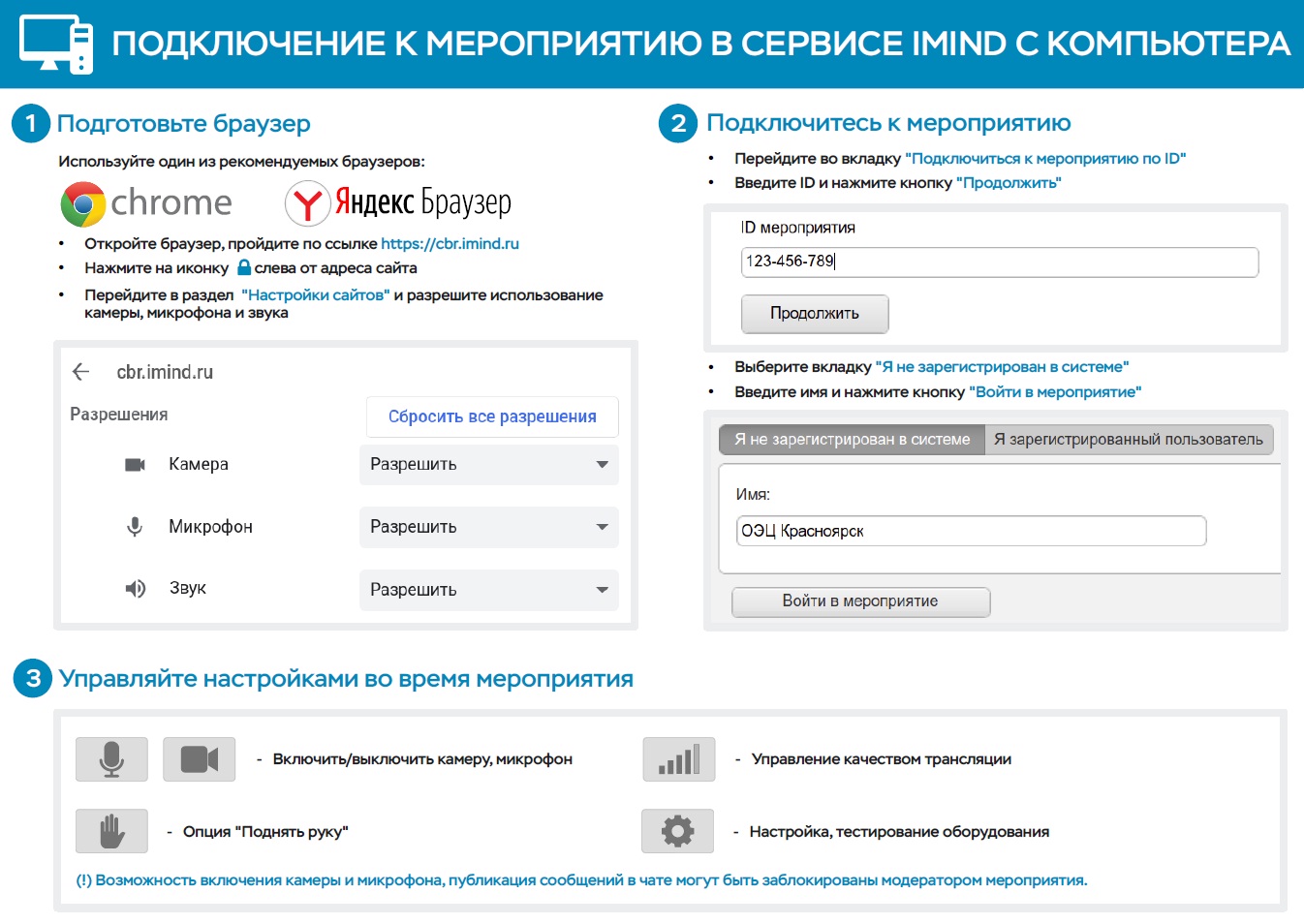 